Саломатина Галина Александровна, учитель математики и информатики МОУ Лицей № 11 Волгограда					Приложение 1231-726-728Тема урока _______________________________________________________________________________________________________________________Тема урока _______________________________________________________________________________________________________________________Тема урока _______________________________________________________________________________________________________________________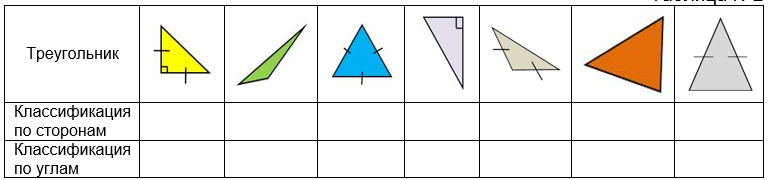 Работа в парахПодумай и реши!Задача-паутинкаНайди все внутренние углы, изображенные на рисунке. Занимательная задачаУгол при вершине равнобедренного треугольника равен 70. Ученик находит градусную меру угла при основании треугольника следующим образом:Делит 70 на два, получает 35;   Из 90 вычитает 35, получает 55Не сможете ли вы объяснить, на чем основан этот способ?Задача-смекалка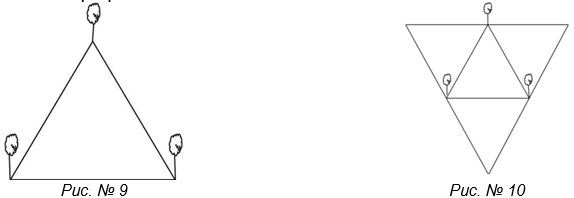 Работа в парахПодумай и реши!Задача-паутинкаНайди все внутренние углы, изображенные на рисунке. Занимательная задачаУгол при вершине равнобедренного треугольника равен 70. Ученик находит градусную меру угла при основании треугольника следующим образом:Делит 70 на два, получает 35;   Из 90 вычитает 35, получает 55Не сможете ли вы объяснить, на чем основан этот способ?Задача-смекалкаРабота в парахПодумай и реши!Задача-паутинкаНайди все внутренние углы, изображенные на рисунке. Занимательная задачаУгол при вершине равнобедренного треугольника равен 70. Ученик находит градусную меру угла при основании треугольника следующим образом:Делит 70 на два, получает 35;   Из 90 вычитает 35, получает 55Не сможете ли вы объяснить, на чем основан этот способ?Задача-смекалка